Екатеринчук Валерия Андреевна,учитель английского языкаМОУ ИМРО «Усть-Кудинская СОШ»Пункты СанПиН 2.4.2.2821-10 "Санитарно-эпидемиологические требования к условиям и организации обучения в общеобразовательных учреждениях", которые относятся к интерактивным доскам4.11. Площадь кабинетов информатики и других кабинетов, где используются персональные компьютеры, должна соответствовать гигиеническим требованиям к персональным электронно-вычислительным машинам и организации работы.При оборудовании информационных центров компьютерной техникой должны соблюдаться гигиенические требования к персональным электронно-вычислительным машинам и организации работы.Допускается оборудование учебных помещений и кабинетов интерактивными досками, отвечающими гигиеническим требованиям. При использовании интерактивной доски и проекционного экрана необходимо обеспечить равномерное ее освещение и отсутствие световых пятен повышенной яркости.5.7. Допускается оборудование учебных помещений и кабинетов интерактивными досками, отвечающими гигиеническим требованиям. При использовании интерактивной доски и проекционного экрана необходимо обеспечить равномерное ее освещение и отсутствие световых пятен повышенной яркости.5.9. Оборудование кабинетов информатики должно соответствовать гигиеническим требованиям к персональным электронно-вычислительным машинам и организации работы.5.17. Телевизоры устанавливают на специальных тумбах на высоте 1,0 -  от пола. При просмотре телепередач размещение зрительских мест должно обеспечивать расстояние не менее  от экрана до глаз обучающихся.7.2.4. В учебных кабинетах, аудиториях, лабораториях уровни освещенности должны соответствовать следующим нормам: на рабочих столах - 300 - 500 лк, в кабинетах технического черчения и рисования - 500 лк, в кабинетах информатики на столах - 300 - 500 лк, на классной доске - 300 - 500 лк, в актовых и спортивных залах (на полу) - 200 лк, в рекреациях (на полу) - 150 лк.10.18. Необходимо чередовать во время урока различные виды учебной деятельности (за исключением контрольных работ). Средняя непрерывная продолжительность различных видов учебной деятельности обучающихся (чтение с бумажного носителя, письмо, слушание, опрос и т.п.) в 1 - 4 классах не должна превышать 7 - 10 минут, в 5 - 11 классах - 10 - 15 минут. Расстояние от глаз до тетради или книги должно составлять не менее 25 - 35 см у обучающихся 1 - 4 классов и не менее 30 - 45 см - у обучающихся 5 - 11 классов.Продолжительность непрерывного использования в образовательном процессе технических средств обучения устанавливается согласно таблице 5.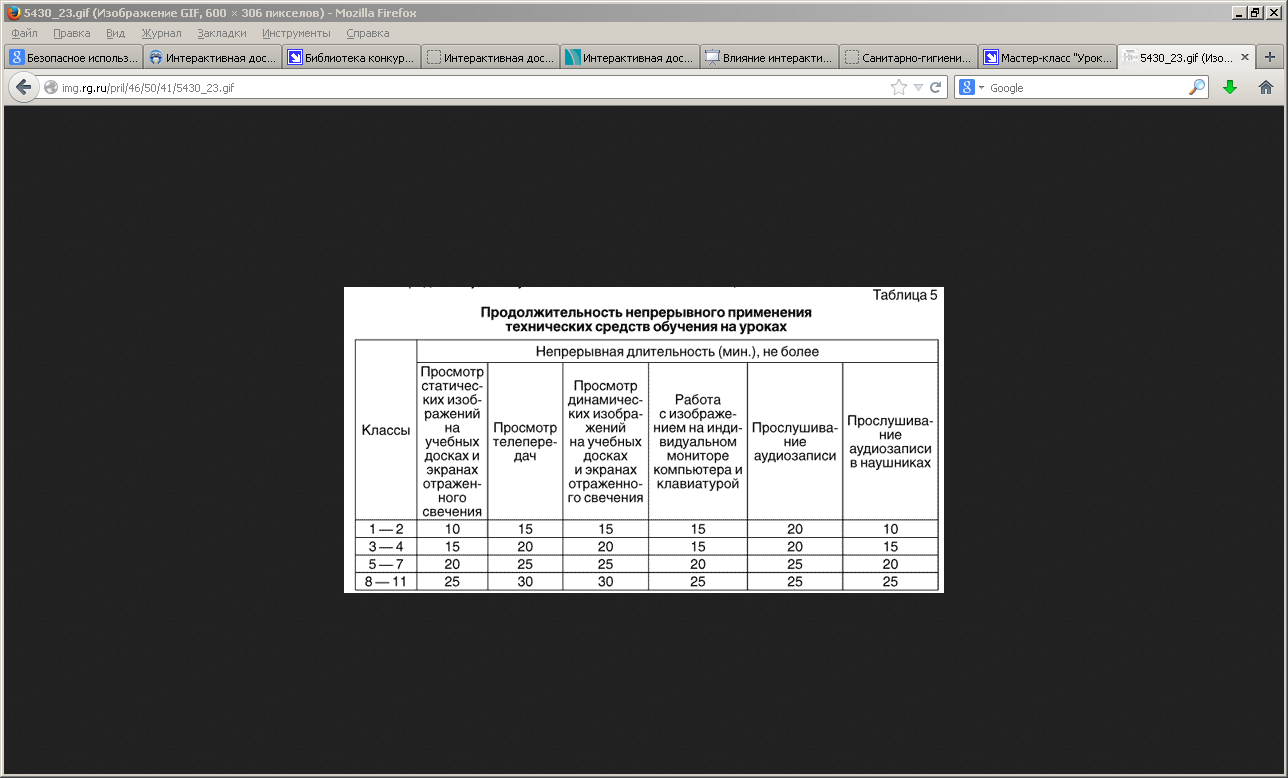 После использования технических средств обучения, связанных со зрительной нагрузкой, необходимо проводить комплекс упражнений для профилактики утомления глаз (приложение 5), а в конце урока - физические упражнения для профилактики общего утомления (приложение 4).10.19. Режим обучения и организации работы кабинетов с использованием компьютерной техники должен соответствовать гигиеническим требованиям к персональным электронно-вычислительным машинам и организации работы на них.Приложение 4 к СанПиН 2.4.2.2821-10Рекомендуемый комплекс упражненийфизкультурных минуток (ФМ)Учебные занятия, сочетающие в себе психическую, статическую, динамическую нагрузки на отдельные органы и системы и на весь организм в целом, требуют проведения на уроках физкультурных минуток (далее - ФМ) для снятия локального утомления и ФМ общего воздействия.ФМ для улучшения мозгового кровообращения:1. Исходное положение (далее - и.п.) - сидя на стуле. 1 - 2 - отвести голову назад и плавно наклонить назад, 3 - 4 - голову наклонить вперед, плечи не поднимать. Повторить 4 - 6 раз. Темп медленный.2. И.п. - сидя, руки на поясе. 1 - поворот головы направо, 2 - и.п., 3 - поворот головы налево, 4 - и.п. Повторить 6 - 8 раз. Темп медленный.3. И.п. - стоя или сидя, руки на поясе. 1 - махом левую руку занести через правое плечо, голову повернуть налево. 2 - и.п., 3 - 4 - то же правой рукой. Повторить 4 - 6 раз. Темп медленный.ФМ для снятия утомления с плечевого пояса и рук:1. И.п. - стоя или сидя, руки на поясе. 1 - правую руку вперед, левую вверх. 2 - переменить положения рук. Повторить 3 - 4 раза, затем расслабленно опустить вниз и потрясти кистями, голову наклонить вперед. Темп средний.2. И.п. - стоя или сидя, кисти тыльной стороной на поясе. 1 - 2 - свести локти вперед, голову наклонить вперед, 3 - 4 - локти назад, прогнуться. Повторить 6 - 8 раз, затем руки вниз и потрясти расслабленно. Темп медленный.3. И.п. - сидя, руки вверх. 1 - сжать кисти в кулак, 2 - разжать кисти. Повторить 6 - 8 раз, затем руки расслабленно опустить вниз и потрясти кистями. Темп средний.ФМ для снятия утомления с туловища:1. И.п. - стойка ноги врозь, руки за голову. 1 - резко повернуть таз направо. 2 - резко повернуть таз налево. Во время поворотов плечевой пояс оставить неподвижным. Повторить 6 - 8 раз. Темп средний.2. И.п. - стойка ноги врозь, руки за голову. 1 - 5 - круговые движения тазом в одну сторону, 4 - 6 - то же в другую сторону, 7 - 8 - руки вниз и расслабленно потрясти кистями. Повторить 4 - 6 раз. Темп средний.3. И.п. - стойка ноги врозь. 1 - 2 - наклон вперед, правая рука скользит вдоль ноги вниз, левая, сгибаясь, вдоль тела вверх, 3 - 4 - и.п., 5 - 8 - то же в другую сторону. Повторить 6 - 8 раз. Темп средний.ФМ общего воздействия комплектуются из упражнений для разных групп мышц с учетом их напряжения в процессе деятельности.Комплекс упражнений ФМ для обучающихся I ступени образования на уроках с элементами письма:1. Упражнения для улучшения мозгового кровообращения. И.п. - сидя, руки на поясе. 1 - поворот головы направо, 2 - и.п., 3 - поворот головы налево, 4 - и.п., 5 - плавно наклонить голову назад, 6 - и.п., 7 - голову наклонить вперед. Повторить 4 - 6 раз. Темп медленный.2. Упражнения для снятия утомления с мелких мышц кисти. И.п. - сидя, руки подняты вверх. 1 - сжать кисти в кулак, 2 - разжать кисти. Повторить 6 - 8 раз, затем руки расслабленно опустить вниз и потрясти кистями. Темп средний.3. Упражнение для снятия утомления с мышц туловища. И.п. - стойка ноги врозь, руки за голову. 1 - резко повернуть таз направо. 2 - резко повернуть таз налево. Во время поворотов плечевой пояс оставить неподвижным. Повторить 4 - 6 раз. Темп средний.4. Упражнение для мобилизации внимания. И.п. - стоя, руки вдоль туловища. 1 - правую руку на пояс, 2 - левую руку на пояс, 3 - правую руку на плечо, 4 - левую руку на плечо, 5 - правую руку вверх, 6 - левую руку вверх, 7 - 8 - хлопки руками над головой, 9 - опустить левую руку на плечо, 10 - правую руку на плечо, 11 - левую руку на пояс, 12 - правую руку на пояс, 13 - 14 - хлопки руками по бедрам. Повторить 4 - 6 раз. Темп - 1 раз медленный, 2 - 3 раза - средний, 4 - 5 - быстрый, 6 - медленный.Приложение 5 к СанПиН 2.4.2.2821-10Рекомендуемый комплекс упражнений гимнастики глаз1. Быстро поморгать, закрыть глаза и посидеть спокойно, медленно считая до 5. Повторять 4 - 5 раз.2. Крепко зажмурить глаза (считать до 3, открыть их и посмотреть вдаль (считать до 5). Повторять 4 - 5 раз.3. Вытянуть правую руку вперед. Следить глазами, не поворачивая головы, за медленными движениями указательного пальца вытянутой руки влево и вправо, вверх и вниз. Повторять 4 - 5 раз.4. Посмотреть на указательный палец вытянутой руки на счет 1 - 4, потом перенести взор вдаль на счет 1 - 6. Повторять 4 - 5 раз.5. В среднем темпе проделать 3 - 4 круговых движения глазами в правую сторону, столько же в левую сторону. Расслабив глазные мышцы, посмотреть вдаль на счет 1 - 6. Повторять 1 - 2 раза.С публикацией  «Существуют ли нормы СанПина по использованию интерактивной доски?» http://didaktor.ru/sushhestvuyut-li-normy-sanpina-po-ispolzovaniyu-interaktivnoj-doski/ ознакомилась и полностью согласна с автором, что для интерактивной доски должны быть разработаны свои пункты в СанПиНе, которые описывали бы только использование ИД на уроке, а не приравнивались к ПК или другим ИКТ.Публикации по нормированию времени использования интерактивных досок в образовательном процессе1. http://wap.khutorskoy.borda.ru/?1-7-0-00000013-000-40-0 – мнения учителей «Как использовать интерактивные доски?»2. http://festival.nic-snail.ru/index.php?option=com_zoo&task=item&item_id=64 – «Преимущества и недостатки использования интерактивных досок на уроке», в данной статье речь идет об использование Smart Board.3. https://festival.1september.ru/articles/629913/ - Исследование учащихся о влиянии интерактивных досок на здоровье обучающихся.4. http://festival.1september.ru/articles/518038/ - «Использование интерактивной доски в школе».5. http://www.docme.ru/doc/131324/doklad---interaktivnaya-doska-3 - «Использование интерактивной доски на уроках английского языка».6. http://smart.schoolsite1.ru/articles/83-time.html - «Сколько времени можно работать с интерактивной доской?»7.http://www.centrobrrostov.ru/index.php?option=com_k2&view=item&id=396:norm_doc8&Itemid=82 – «Интерактивная доска: вопросы безопасного использования», статья из №4 журнала «Директор школы» за 2010 год, в которой обсуждаются вопросы безопасного использования интерактивных досок.